STATE OF MAINE REQUEST FOR PROPOSALS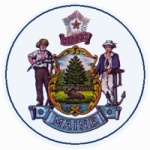 RFP AMENDMENT #1RFP NUMBER AND TITLE:202309196 Maine AmeriCorps Competitive GrantsRFP ISSUED BY:Volunteer Maine, Department of EducationAMENDMENT DATE:October 23, 2023PROPOSAL DUE DATE:November 7, 2023PROPOSALS DUE TO:Proposals@maine.govDESCRIPTION OF CHANGES IN RFP (if any):On page 41, 3. Member Supervision (6 Points), list item is renumbered. On page 41, text has been added to include a section that was previously omitted. Under C) Organizational Capacity, there should be 3 subsections. In the RFA, “Organizational Background and Staffing” and “Member Supervision” were included. Omitted was a third subsection, listed below. All subsections are required in the Program Design narrative. DESCRIPTION OF CHANGES IN RFP (if any):On page 41, 3. Member Supervision (6 Points), list item is renumbered. On page 41, text has been added to include a section that was previously omitted. Under C) Organizational Capacity, there should be 3 subsections. In the RFA, “Organizational Background and Staffing” and “Member Supervision” were included. Omitted was a third subsection, listed below. All subsections are required in the Program Design narrative. REVISED LANGUAGE IN RFP (if any):C. Organizational Capability (25 percent) Reviewers will consider the quality of the application’s response to the criteria below. Do not assume all sub-criteria are of equal value.1. Organizational Background and Staffing (15 points)In the narrative detail:The roles, responsibilities, and structure of the staff that will be implementing, providing oversight, and monitoring the program.How the applicant has facilitated, partnered, or participated in educational or workforce development programs (including pre-apprenticeship or registered apprenticeship programs, work experience and job training programs, or other workforce training and development programs).The organization’s mission and relevant experience in areas such as volunteer recruitment and management, community outreach, overcoming project implementation challenges, etc. names and credentials/qualifications of staff who will lead the program. If individuals are not known, the qualifications the organization will use to select the program leadership.2. Member Supervision (6 points)In the narrative demonstrate howAmeriCorps members will receive sufficient guidance and support from their supervisor to provide effective service (e.g., structure for member supervision; cadence and format of supervisor/AmeriCorps member check-ins, member and supervisor opportunities to assess strengths and opportunities for growth, member training plan, etc).AmeriCorps supervisors will be adequately trained/prepared to follow AmeriCorps and program regulations, priorities, and expectations (e.g., structure for support of supervisors, training plan for supervisors related to supervision and AmeriCorps rules and regulations, cadence and format of AmeriCorps supervisors/their supervisors check ins, opportunities to assess strengthens and opportunities for growth of supervisors, etc.).3. Commitment to Diversity, Equity, Inclusion, and Accessibility (4 points)•	The leadership and staff of the organization have similar lived experience as the beneficiary population and/or community being served.  •	The applicant’s definitions of diversity, equity, inclusion, and accessibility is demonstrated by the organization (e.g., diversity on the Board of Directors, agency staff and leadership, and/or volunteers) and the organization upholds a supportive and safe environment for individuals of diverse backgrounds.REVISED LANGUAGE IN RFP (if any):C. Organizational Capability (25 percent) Reviewers will consider the quality of the application’s response to the criteria below. Do not assume all sub-criteria are of equal value.1. Organizational Background and Staffing (15 points)In the narrative detail:The roles, responsibilities, and structure of the staff that will be implementing, providing oversight, and monitoring the program.How the applicant has facilitated, partnered, or participated in educational or workforce development programs (including pre-apprenticeship or registered apprenticeship programs, work experience and job training programs, or other workforce training and development programs).The organization’s mission and relevant experience in areas such as volunteer recruitment and management, community outreach, overcoming project implementation challenges, etc. names and credentials/qualifications of staff who will lead the program. If individuals are not known, the qualifications the organization will use to select the program leadership.2. Member Supervision (6 points)In the narrative demonstrate howAmeriCorps members will receive sufficient guidance and support from their supervisor to provide effective service (e.g., structure for member supervision; cadence and format of supervisor/AmeriCorps member check-ins, member and supervisor opportunities to assess strengths and opportunities for growth, member training plan, etc).AmeriCorps supervisors will be adequately trained/prepared to follow AmeriCorps and program regulations, priorities, and expectations (e.g., structure for support of supervisors, training plan for supervisors related to supervision and AmeriCorps rules and regulations, cadence and format of AmeriCorps supervisors/their supervisors check ins, opportunities to assess strengthens and opportunities for growth of supervisors, etc.).3. Commitment to Diversity, Equity, Inclusion, and Accessibility (4 points)•	The leadership and staff of the organization have similar lived experience as the beneficiary population and/or community being served.  •	The applicant’s definitions of diversity, equity, inclusion, and accessibility is demonstrated by the organization (e.g., diversity on the Board of Directors, agency staff and leadership, and/or volunteers) and the organization upholds a supportive and safe environment for individuals of diverse backgrounds.All other provisions and clauses of the RFP remain unchanged.All other provisions and clauses of the RFP remain unchanged.